от «13» ____07___ 2021 г.	                 	                                        № __820____Об утверждении Порядка предоставления субсидии из бюджета МО «Город Мирный» муниципальным унитарным предприятиям МО «Город Мирный» на возмещение затрат в связи с выполнением работ, оказанием услуг и признании утратившим силу Постановления городской Администрации от 09.08.2017 № 1317 
В соответствии со ст. 78 Бюджетного кодекса Российской Федерации, ст. 14 Федерального закона от 06.10.2003 № 131-ФЗ «Об общих принципах организации местного самоуправления в Российской Федерации», постановлением Правительства Российской Федерации от 18.09.2020 № 1492 «Об общих требованиях к нормативным правовым актам, муниципальным правовым актам, регулирующим предоставление субсидий, в том числе грантов в форме субсидий, юридическим лицам, индивидуальным предпринимателям, а также физическим лицам – производителям товаров, работ, услуг, и о признании утратившими силу некоторых актов Правительства Российской Федерации и отдельных положений некоторых актов Правительства Российской Федерации», городская Администрация постановляет:1. Утвердить прилагаемый Порядок предоставления субсидии из бюджета МО «Город Мирный» муниципальным унитарным предприятиям МО «Город Мирный» на возмещение затрат в связи с выполнением работ, оказанием услуг.2. Признать утратившим силу Постановление городской Администрации от 09.08.2017 № 1317 «Об утверждении порядка и условий предоставления субсидии из бюджета МО «Город Мирный» в целях финансового обеспечения части затрат в связи с выполнением работ, оказанием услуг муниципальными унитарными предприятиями, учредителем которых является МО «Город Мирный».3. Опубликовать настоящее Постановление в порядке, установленном Уставом МО «Город Мирный».4.  Настоящее Постановление вступает в силу с момента его опубликования и распространяется на правоотношения, возникшие с 01.07.2021 года.5. Контроль исполнения настоящего Постановления возложить на Заместителя Главы Администрации по экономике и финансам Корытову И.Н.Глава города                                                                                               К.Н. Антонов                                                                  Утвержден                                                                  Постановлением городской Администрации                                                                  от «_13_» ___07______ 2021 г. № _820___Порядокпредоставления субсидии из бюджета МО «Город Мирный» муниципальным унитарным предприятиям МО «Город Мирный» на возмещение затрат в связи с выполнением работ, оказанием услуг 1. Общие положения1.1. Настоящий Порядок предоставления субсидии из бюджета МО «Город Мирный» муниципальным унитарным предприятиям МО «Город Мирный» на возмещение затрат в связи с выполнением работ, оказанием услуг (далее - Порядок) устанавливает общие положения, определяет цели, условия и порядок предоставления субсидии, требования к отчетности и осуществлению контроля, а также  порядок возврата субсидии в бюджет МО «Город Мирный» в случае нарушения условий при их предоставлении. Предоставляемая субсидия носит целевой характер и не может быть использована на другие цели.1.2. В настоящем Порядке используются следующие понятия:Субсидия – бюджетные средства, предоставляемые на безвозмездной и безвозвратной основе на возмещение затрат, понесенных муниципальными унитарными предприятиями МО «Город Мирный», связанными с выполнением работ, оказанием услуг;Получатель субсидии - муниципальное унитарное предприятие МО «Город Мирный»;Главный распорядитель бюджетных средств - Администрация МО «Город Мирный» Мирнинского района Республики Саха (Якутия) (далее - городская Администрация), осуществляющая предоставление субсидии в пределах бюджетных ассигнований и лимитов бюджетных обязательств, предусмотренных в бюджете МО «Город Мирный» на соответствующий финансовый год (соответствующий финансовый год и плановый период); Учреждение, до которого в соответствии с бюджетным законодательством Российской Федерации доведены как получателю бюджетных средств в установленном порядке лимиты бюджетных обязательств на предоставление субсидии на соответствующий финансовый год (соответствующий финансовый год и плановый период) - муниципальное казенное учреждение «Управление жилищно-коммунального хозяйства» МО «Город Мирный» Мирнинского района Республики саха (Якутия)  (далее МКУ «УЖКХ» МО «Город Мирный») в пределах полномочий, установленных настоящим Порядком.1.3. Целью предоставления субсидии из бюджета МО «Город Мирный» является возмещение затрат, понесенных муниципальными унитарными предприятиями МО «Город Мирный», связанными с выполнением работ, оказанием услуг населению города Мирного по водоснабжению, осуществляемых через водоразборные колонки (кубовые), а также по перевозке пассажиров и багажа автомобильным транспортом городского сообщения в черте города Мирного.1.4. Субсидии предоставляются муниципальным унитарным предприятиям МО «Город Мирный» на возмещение затрат в связи с выполнением работ, оказанием услуг в пределах бюджетных ассигнований и лимитов бюджетных обязательств, предусмотренных в бюджете МО «Город Мирный» на цели, предусмотренные настоящим Порядком.1.5. Сведения о субсидии размещаются на едином портале бюджетной системы Российской Федерации в информационно-телекоммуникационной сети «Интернет» (далее – Единый портал) (в разделе Единого портала) при формировании проекта решения о бюджете муниципального образования «Город Мирный» Мирнинского района Республики Саха (Якутия) на очередной финансовый год и плановый период (проекта решения о внесении изменений в решение о бюджете муниципального образования «Город Мирный» Мирнинского района Республики Саха (Якутия) на текущий финансовый год и плановый период). 2. Условия и порядок предоставления субсидии 2.1. Условиями предоставления субсидии являются:- наличие заявления на предоставление субсидии;- предоставление Получателем субсидии полного пакета документов, в соответствии с пунктом 2.4 настоящего Порядка;- подписанное Соглашение о предоставлении субсидии.2.2. Требования, которым должен соответствовать Получатель субсидии на первое число месяца, предшествующего месяцу направления заявки на предоставление Субсидии:Отсутствие неисполненных обязанностей по уплате налогов, сборов, страховых взносов, пеней, штрафов, процентов, подлежащих уплате в соответствии  с законодательством Российской Федерации о налогах и сборах;Получатель субсидии не должен получать средства из бюджета МО «Город Мирный» на основании иных муниципальных правовых актов на цели, указанные в пункте 1.3 настоящего Порядка.2.3. К муниципальным унитарным предприятиям МО «Город Мирный» устанавливаются следующие дополнительные требования, связанные с целью предоставления субсидии: наличие документов, подтверждающих осуществление затрат. 2.4. Перечень документов Получателя субсидии для подтверждения соответствия требованиям, указанным в пунктах 2.2 и 2.3 настоящего Порядка:заявление о предоставлении субсидии по форме согласно приложению  № 1 к настоящему Порядку за подписью руководителя или уполномоченного им лица;справка территориального органа Федеральной налоговой службы, подписанная ее руководителем (иным уполномоченным лицом), об исполнении Получателем по состоянию на первое число месяца, предшествующего месяцу, в котором планируется заключение Соглашения о предоставлении субсидии обязанности по уплате налогов, сборов, страховых взносов, пеней, штрафов, процентов, подлежащих уплате в соответствии с законодательством Российской Федерации о налогах и сборах;             заверенные Получателем в порядке, установленном законодательством Российской Федерации, подтверждающих фактически произведенные затраты копии договоров и первичных учетных документов (счет-фактур, актов сдачи-приемки выполненных работ, товарных накладных, платежных ведомостей, документов, подтверждающих численность основного персонала, перечисление заработной платы и отчислений во внебюджетные фонды, платежные поручения);  расчет размера субсидии на возмещение затрат в связи с выполнением работ, оказанием услуг;  копии бухгалтерской отчетности муниципального унитарного предприятия МО «Город Мирный» за последний год, и на последнюю отчетную дату, предшествующей дате направления заявки на предоставление субсидии;список кредиторов муниципального унитарного предприятия, упорядоченный по величине задолженности, с указанием сроков возникновения задолженности, а также вступившие в силу судебные решения, подтверждающие размер кредиторской задолженности.           2.5. Муниципальные унитарные предприятия МО «Город Мирный» предоставляют в городскую Администрацию заявление о предоставлении субсидии с приложением документов, указанных в пункте 2.4 к настоящему Порядку. 2.6. Рассмотрение документов, предоставленных в соответствии с пунктом 2.4 настоящего Порядка, осуществляется городской Администрацией в течение 15 рабочих дней со дня поступления (регистрации) документов.          При соответствии, предоставленных Получателем субсидии, документов требованиям, определенным пунктами 2.2 и 2.3 настоящего Порядка и предоставления в полном объеме документов, указанных в пункте 2.4 настоящего Порядка, городской Администрацией в течение 5 рабочих дней принимается решение о предоставлении субсидии в форме Распоряжения.В случае принятия решения об отказе в предоставлении субсидии городская Администрация в течение 3 рабочих дней, следующих за днем принятия решения, направляет письменное уведомление с обоснованием причины отказа.2.7. Основаниями для отказа в предоставлении субсидии являются:несоответствие, предоставленных Получателем субсидии, документов требованиям, определенным пунктами 2.2 и 2.3 настоящего Порядка, или непредставление (предоставление не в полном объеме) указанных документов;установление факта недостоверности представленной Получателем информации;несоответствие лиц, претендующих на получение субсидии, критериям и требованиям, определенным настоящим Порядком;   отсутствие бюджетных ассигнований в бюджете МО «Город Мирный» на цели, указанные в пункте 1.3 настоящего Порядка, при этом в случае невозможности предоставления субсидии в связи с недостаточностью лимитов бюджетных обязательств, субсидия предоставляется Получателю субсидии,  соответствующему требованиям установленным настоящим Порядком, без повторного направления документов в следующих случаях:- в текущем финансовом году после внесения изменений в решение о бюджете муниципального образования «Город Мирный» Мирнинского района Республики Саха (Якутия) на текущий финансовый год и плановый период;- в очередном финансовом году после утверждения решения о бюджете муниципального образования «Город Мирный» Мирнинского района Республики Саха (Якутия) на очередной финансовый год и плановый период.Соглашение заключается на обеспеченный лимитами бюджетных обязательств период на соответствующий финансовый год (на соответствующий финансовый год и плановый период). 2.8. Размер субсидии определяется главным распорядителем бюджетных средств с учетом потребности муниципального унитарного предприятия МО «Город Мирный» в получении субсидии на возмещение затрат в связи с выполнением работ, оказанием услуг.3. Условия и порядок заключения Соглашения, дополнительного Соглашения о предоставлении Субсидии          3.1. Предоставление субсидии производится на основании Соглашения на возмещение затрат в связи с выполнением работ, оказанием услуг, согласно форме, приведенной в приложении № 2 к настоящему Порядку.          3.2. Соглашение между Получателем Субсидии и главным распорядителем, получателем бюджетных средств должно быть заключено не позднее трех рабочих дней после принятия решения о предоставлении Субсидии.          3.3. Изменение Соглашения или его расторжение осуществляется путем заключения дополнительного соглашения к Соглашению и заключается в порядке, установленном Соглашением.          3.4. Дополнительное соглашение к Соглашению, в том числе дополнительное соглашение о расторжении Соглашения, заключаются по форме, приведенной в приложении № 3, № 4 к настоящему Порядку.   В Соглашении о предоставлении субсидии должны быть предусмотрены:цель;условия;сроки перечисления и сведения о размере субсидии;порядок и сроки предоставления отчетности об использовании субсидии;порядок и сроки возврата субсидии;права, обязанности и ответственность сторон.3.5. Субсидия перечисляется на расчетный счет, открытый Получателем субсидии в кредитной организации или на лицевой счет, открытый в Управлении Федерального казначейства Республики Саха (Якутия), не позднее 10-го рабочего дня, следующего за днем принятия городской Администрации решения о предоставлении субсидии.  4.  Порядок и сроки возврата субсидии 4.1. Возврат Субсидии осуществляется Получателем субсидии в случае выявления нарушений условий, целей и порядка предоставления субсидии, выявленных по факту проверок, проведенных главным распорядителем бюджетных средств, органом муниципального финансового контроля.4.2. В случае выявления нарушений, установленных пунктом 4.1  настоящего Порядка, главный распорядитель бюджетных средств в течение 15 рабочих дней со дня выявления указанного нарушения, направляет в адрес Получателя субсидии письменное требование о возврате субсидии в бюджет МО «Город Мирный».4.3. Получатель субсидии обязан произвести возврат Субсидии в объеме выявленных нарушений в течение 15 рабочих дней со дня получения письменного требования о возврате субсидии в бюджет МО «Город Мирный», указанного в подпункте 4.2 настоящего Порядка. 4.4. В случае не поступления или поступления не в полном объеме средств в течение срока, установленного подпунктом 4.3 настоящего Порядка, главный распорядитель бюджетных средств принимает меры к их взысканию в судебном порядке.5. Требования к отчетности5.1.  Получатель субсидии обязан предоставить главному распорядителю, получателю бюджетных средств отчет об использовании Субсидии по форме, в порядке и в сроки, установленные в Соглашении.6. Осуществление контроля за соблюдением условий, целей и порядка предоставления субсидии и ответственность за их нарушение6.1. Обязательным условием предоставления субсидии, включаемым в Соглашение, является согласие Получателя субсидии на осуществление главным распорядителем, получателем бюджетных средств и органом муниципального финансового контроля обязательных проверок соблюдения им условий, целей и порядка предоставления субсидии. Главным распорядителем, получателем бюджетных средств и органом муниципального финансового контроля проводятся обязательные проверки соблюдения условий, целей и порядка предоставления субсидии в соответствии с законодательством Российской Федерации.6.2. Получатель субсидии несет ответственность за нецелевое использование субсидии, соблюдение требований и условий их предоставления, установленных настоящим Порядком и Соглашением, а также за достоверность представленных отчетов и документов, предоставляемых для получения субсидии, определенных настоящим Порядком.________________________________________________________                                                                          Приложение N 1                                                                          к Порядку предоставления субсидии                                                                           из бюджета МО «Город Мирный»                                                                           муниципальным унитарным                                                                           предприятиям МО «Город Мирный»                                                                           на возмещение затрат                                                                                             в связи с выполнением работ,                                                                           оказанием услугОпись документов, предусмотренных пунктом 2.4 Порядка, прилагается.Приложение: на    л. в ед. экз.Получатель ___________   __________________________________ _________________      (подпись)                                  (расшифровка подписи)                             (должность)М.П.«___» ________ 20__ г.                                                                            Приложение N 2                                                                          к Порядку предоставления субсидии                                                                           из бюджета МО «Город Мирный»                                                                           муниципальным унитарным                                                                           предприятиям МО «Город Мирный»                                                                           на возмещение затрат                                                                                             в связи с выполнением работ,                                                                           оказанием услугСоглашение  о предоставлении из бюджета МО «Город Мирный» субсидиимуниципальным унитарным предприятиям на возмещение затрат в связи с выполнением работ, оказанием услуг                г. _________________________________________(место заключения соглашения)"__" _________ 20__ г.                                                              N _________________(дата заключения соглашения)                                                                          (номер соглашения)                                      _____________________________________________________________________,(наименование органа местного самоуправления (учреждения))которому  как  получателю  средств  муниципального  бюджета  доведены  лимиты бюджетных обязательств на предоставление субсидии в соответствии со статьей  78  Бюджетного  кодекса  Российской  Федерации,   именуемый   в   дальнейшем ____________________________________________в лице (городская Администрация (МКУ «УЖКХ» МО «Город Мирный))______________________________________________________________,(наименование должности, фамилия, имя, отчество (при наличии), или уполномоченного им лица)действующего на основании ____________________________________________,(Устав, Положение, доверенность, Распоряжение или иной документ, удостоверяющий полномочия)и ____________________________________________________,                            (наименование муниципального унитарного предприятия МО «Город Мирный»)именуемый в дальнейшем "Получатель", в лице _____________________________,(наименование должности, фамилия, имя, отчество (при наличии), представляющего Получателя, или уполномоченного им лица)действующего на основании _____________________________________________,                        (Устав учреждения или иной уполномочивающий документ)далее  именуемые  "Стороны", в соответствии с Бюджетным кодексом Российской Федерации, _____________________________________________,         (наименование правил предоставления субсидии из бюджета МО «Город Мирный» Получателю)утвержденными(ым) _________________________________________________                     (нормативный правовой акт городской Администрации)от  "__"  ______________  20__  г. N  ____  (далее - Порядок предоставления субсидии), заключили настоящее Соглашение о нижеследующем.I. Предмет Соглашения1.1. Предметом настоящего Соглашения является предоставление из бюджета МО «Город Мирный» в 20__ году субсидии:    1.1.1. в целях возмещения затрат Получателя, ______________________________________     (далее - Субсидия).                                               (выполнением работ, оказанием услуг) II. Финансовое обеспечение предоставления Субсидии    2.1.  Субсидия  предоставляется Получателю на цели, указанные в разделе I настоящего Соглашения, в общем размере _______________ (________________)                                                                              (сумма цифрами)       (сумма прописью)рублей __ копеек, в том числе:    2.1.1. в   пределах   лимитов    бюджетных   обязательств,   доведенных _______________________________________ как получателю средств бюджета (наименование органа местного самоуправления (учреждения)) МО «Город Мирный» по кодам классификации расходов бюджета МО «Город Мирный» (далее – коды  БК) в следующем размере:    в 20__ году __________________ (___________________) рублей __ копеек -                               (сумма цифрами)              (сумма прописью)по коду БК __________.            (код БК)III. Условия и порядок предоставления Субсидии3.1. Субсидия предоставляется в соответствии с Порядком предоставления субсидии:3.1.1. на цели, указанные в разделе I настоящего Соглашения;        3.1.2. при представлении  Получателем в ________________________ документов,      подтверждающих     факт     произведенных     Получателем затрат, на возмещение которых  предоставляется Субсидия в  соответствии  с  Порядком предоставления субсидии.         3.2. Перечисление Субсидии осуществляется ___________________                                                                                                                                       (единовременно, ежеквартально, ежемесячно)на счет Получателя, открытый в ________________________________________,не   позднее  ___  рабочего   дня.        3.3.  Условием предоставления Субсидии является согласие Получателя  на осуществление главным распорядителем бюджетных средств и органом муниципального финансового контроля проверок соблюдения  Получателем  условий,  целей  и  порядка  предоставления  Субсидии. Выражение   согласия   Получателя   на   осуществление  указанных  проверок осуществляется путем подписания настоящего Соглашения.IV. Взаимодействие Сторон         4.1. __________________ обязуется:(наименование органа местного самоуправления (учреждения))     4.1.1. обеспечить предоставление Субсидии в соответствии с разделом III настоящего Соглашения;    4.1.2. осуществлять проверку, представляемых  Получателем документов,  указанных в пункте 3.1.2 настоящего Соглашения, в  том  числе на соответствие их Порядком предоставления субсидии, в течение ___ рабочих дней со дня их получения от Получателя;4.1.3. обеспечивать перечисление Субсидии на счет Получателя, указанный в разделе VIII настоящего Соглашения, в соответствии с пунктом 3.2 настоящего Соглашения;4.1.4. осуществлять контроль  за соблюдением Получателем порядка, целей и условий  предоставления Субсидии,  установленных Порядком предоставления субсидии  и  настоящим  Соглашением,  в  том  числе  в  части достоверности представляемых Получателем в соответствии с настоящим Соглашением   сведений,  путем  проведения  плановых  и  (или)  внеплановых проверок на основании документов, представленных Получателем по  запросу ______________(наименование органа местного самоуправления (учреждения))в     соответствии     с     пунктом    4.3.4     настоящего    Соглашения;       4.1.5. в случае установления _________________________________________(наименование органа местного самоуправления (учреждения))или получения  от органа муниципального финансового контроля  о факте(ах)  нарушения  Получателем  порядка,  целей и условий предоставления Субсидии,  предусмотренных  Порядком  предоставления  субсидии и настоящим Соглашением,  в том числе указания в документах, представленных Получателем в  соответствии  с Порядком предоставления субсидии, недостоверных сведений направлять Получателю требование об обеспечении возврата Субсидии в бюджет МО «Город Мирный» в размере и в сроки, определенные в указанном требовании;    4.1.6. рассматривать предложения, документы и иную информацию, направленную Получателем, в том числе в соответствии с пунктом 4.4.1 настоящего Соглашения, в течение ___ рабочих дней со дня их получения и уведомлять Получателя о принятом решении (при необходимости);4.1.7. направлять разъяснения Получателю по вопросам, связанным с исполнением настоящего Соглашения, в течение ____ рабочих дней со дня получения обращения Получателя в соответствии с пунктом 4.4.2 настоящего Соглашения.       4.2. ____________________ вправе:(наименование органа местного самоуправления (учреждения))       4.2.1.  принимать решение об изменении условий настоящего Соглашения, в том   числе   на  основании   информации   и   предложений,    направленных Получателем в соответствии с пунктом 4.4.1 настоящего   Соглашения,  включая  уменьшение  размера  Субсидии,  а  также увеличение  размера Субсидии при наличии неиспользованных лимитов бюджетных обязательств,  указанных  в пункте 2.1 настоящего Соглашения, и при условии предоставления Получателем информации, содержащей финансово-экономическое обоснование данного изменения;    4.2.2.  приостанавливать  предоставление Субсидии в случае установления _______________________________  или получения от органа муниципального   (наименование органа местного самоуправления (учреждения))финансового контроля информации о факте нарушения Получателем    порядка,    целей   и   условий   предоставления   Субсидии, предусмотренных  Порядком предоставления субсидии, в   том   числе   указания   в  документах,  представленных  Получателем  в соответствии с Порядком предоставления субсидии, недостоверных сведений, до устранения указанных нарушений с обязательным уведомлением Получателя не позднее __ рабочего дня с даты принятия решения о приостановлении;4.2.3. запрашивать у Получателя документы и информацию, необходимые для осуществления контроля за соблюдением Получателем порядка, целей и условий предоставления Субсидии, установленных Порядком предоставления субсидии. 4.3. Получатель обязуется:4.3.1. представлять в ___________ документы, установленные пунктом 3.1.2 (наименование органа местного самоуправления (учреждения))4.3.2. представлять в ____________________________:(наименование органа местного самоуправления (учреждения))        4.3.2.1.  отчет об использовании Субсидии из бюджета МО «Город Мирный» субсидии муниципальным унитарным предприятиям на возмещение затрат в связи с выполнением работ, оказанием услуг по форме согласно приложению к настоящему Соглашению не позднее _____ рабочего дня, следующего за отчетным _____________________ ;            (месяц, квартал, год)        4.3.3. направлять по запросу ________________ документы и   информацию, (наименование органа местного самоуправления (учреждения)) необходимые  для  осуществления  контроля  за  соблюдением порядка,  целей  и условий предоставления Субсидии в соответствии с пунктом 4.2.3  настоящего Соглашения,  в  течение ___ рабочих дней со дня получения указанного запроса;        4.3.4. в случае получения от _________________________ требования в (наименование органа местного самоуправления (учреждения))соответствии с пунктом 4.1.5 настоящего Соглашения:4.3.4.1. устранять факт(ы) нарушения порядка, целей и условий предоставления Субсидии в сроки, определенные в указанном требовании;4.3.4.2. возвращать в бюджет МО «Город Мирный» Субсидию в размере и в сроки, определенные в указанном требовании;         4.3.5.  обеспечивать  полноту и достоверность сведений,  представляемых в ___________________   соответствии с настоящим Соглашением;(наименование органа местного самоуправления (учреждения))4.4. Получатель вправе:4.4.1. направлять в __________________ предложения о внесении  изменений(наименование органа местного самоуправления (учреждения))в   настоящее  Соглашение,  в  том  числе  в  случае установления   необходимости   изменения  размера  Субсидии  с  приложением информации,    содержащей   финансово-экономическое   обоснование   данного изменения;    4.4.2. обращаться в __________________ целях получения разъяснений в (наименование органа местного самоуправления (учреждения))связи с исполнением настоящего Соглашения;V. Ответственность Сторон5.1. В случае неисполнения или ненадлежащего исполнения своих обязательств по настоящему Соглашению Стороны несут ответственность в соответствии с законодательством Российской Федерации.VI. Иные условия6.1. Иные условия по настоящему Соглашению:6.1.1. ______________________________________;        6.1.2. ______________________________________.VII. Заключительные положения7.1. Споры, возникающие между Сторонами в связи с исполнением настоящего Соглашения, решаются ими, по возможности, путем проведения переговоров с оформлением соответствующих протоколов или иных документов. При недостижении согласия споры между Сторонами решаются в судебном порядке.7.2. Настоящее Соглашение вступает в силу с даты его подписания лицами, имеющими право действовать от имени каждой из Сторон, но не ранее доведения лимитов бюджетных обязательств, указанных в пункте 2.1 настоящего Соглашения, и действует до полного исполнения Сторонами своих обязательств по настоящему Соглашению.7.3. Изменение настоящего Соглашения, в том числе в соответствии с положениями пункта 4.2.1 настоящего Соглашения, осуществляется по соглашению Сторон и оформляется в виде дополнительного соглашения к настоящему Соглашению.7.4. Расторжение настоящего Соглашения осуществляется:7.4.1. в одностороннем порядке в случае:7.4.1.1. реорганизации или прекращения деятельности Получателя субсидии;7.4.1.2. нарушения Получателем порядка, целей и условий предоставления Субсидии, установленных Порядком предоставления субсидии и настоящим Соглашением;     7.4.2. Расторжение Соглашения осуществляется по соглашению сторон и оформляется в виде  дополнительного соглашения о расторжении Соглашения, за исключением расторжения в одностороннем порядке, предусмотренного пунктом 7.4.1 настоящего Соглашения.        7.5. Настоящее Соглашение заключено Сторонами в форме:7.5.1. электронного документа в государственной интегрированной информационной системе управления общественными финансами "Электронный бюджет" и подписано усиленными квалифицированными электронными подписями лиц, имеющих право действовать от имени каждой из Сторон настоящего Соглашения;       7.5.2. бумажного документа в двух экземплярах, по одному экземпляру для каждой из Сторон.VIII. Платежные реквизиты СторонIX. Подписи СторонПриложение к Соглашению от  «___»  ___________ 20___ г. № _______  (Приложение № __ к Дополнительному соглашению от  «___»  ___________ 20___ г. № ______)Отчет об использовании Субсидии из бюджета МО «Город Мирный» на возмещение затрат в связи с выполнением работ, оказанием услуг по состоянию на «____»  ________  20___ г.Наименование Получателя:       __________________________________________________________________________                                                                                                  Периодичность:                           _______________________Руководитель  Получателя                  ___________    ___________         _____________________(уполномоченное лицо)                      (должность)        (подпись)             (расшифровка подписи)Исполнитель                     ___________      ___________       _____________________                                                   (должность)          (ФИО)                        (телефон)«__» ____________ 20__ г.                                                                          Приложение N 3                                                                          к Порядку предоставления субсидии                                                                           из бюджета МО «Город Мирный»                                                                           муниципальным унитарным                                                                           предприятиям МО «Город Мирный»                                                                           на возмещение затрат                                                                                             в связи с выполнением работ,                                                                           оказанием услугДополнительное соглашениек соглашению о предоставлении из бюджета МО «Город Мирный»субсидии муниципальным унитарным предприятиям на возмещение затрат в связи с выполнением работ, оказанием услуг от "__" _________ 20__ г. N ______                  г. ___________________________________                    (место заключения дополнительного соглашения)"__" _____________ 20__ г.                                                    N ___________________________________________________________________________________________,(наименование органа местного самоуправления (учреждения))которому  как  получателю  средств    бюджета МО «Город Мирный» доведены  лимиты бюджетных обязательств на предоставление субсидии в соответствии со статьей 78  Бюджетного  кодекса  Российской  Федерации, именуемый в дальнейшем ____________________________________________ в лице ________ (городская Администрация (МКУ «УЖКХ» МО «Город Мирный))_________________________________________________________________________(наименование должности, фамилия, имя, отчество (при наличии), или уполномоченного им лица)действующего на основании ____________________________________________,(Устав, Положение, доверенность, Распоряжение или иной документ, удостоверяющий полномочия)и ____________________________________________________,                            (наименование муниципального унитарного предприятия МО «Город Мирный»)именуемый в дальнейшем "Получатель", в лице _____________________________,(наименование должности, фамилия, имя, отчество (при наличии), представляющего Получателя, или уполномоченного им лица)действующего на основании _____________________________________________,                        (Устав учреждения или иной уполномочивающий документ)далее  именуемые   "Стороны",  в  соответствии   с  пунктом 7.3  Соглашения от  "__"  N  ______ (далее - Соглашение) заключили настоящее Дополнительное  соглашение к Соглашению о нижеследующем.1. Внести в Соглашение следующие изменения:1.1. в преамбуле:        1.1.1. ______________________________________;        1.1.2. ______________________________________;1.2. в пункте 1.1 раздела I "Предмет Соглашения":        1.2.1. в пункте 1.1.1 слова "_________________________________________"заменить словами "___________________________________________________";         1.3. в разделе II "Финансовое обеспечение предоставления Субсидии":         1.3.1. в  пункте 2.1 слова "в общем размере ___________________________                                                                                         (сумма цифрами)(________________) рублей __ копеек"  заменить  словами  "в  общем  размере  (сумма прописью)_______________ (________________) рублей __ копеек";(сумма цифрами)            (сумма прописью)1.3.2. пункт 2.1.1 изложить в следующей редакции:        "2.1.1. __________________________________________________________";1.3.3. пункт 2.1.2 изложить в следующей редакции:         "2.1.2. _________________________________________________________"; 1.4. в разделе III "Условия и порядок предоставления и перечисления Субсидии": 1.4.1.  в пункте 3.3: 1.4.1.1. слова "осуществляется ________________" заменить словами "осуществляется ________________"; 1.4.1.2. слова "не позднее ________ рабочего дня" заменить словами "не позднее ___ рабочего дня";1.5. в разделе IV "Взаимодействие Сторон":1.5.1. в пункте 4.1.2:1.5.1.1. слова "в пункте___" заменить словами "в пункте___"1.5.1.2. слова "в течение ___ рабочих дней" заменить словами "в течение ___ рабочих дней";1.5.2. в пункте 4.1.6 слова "в течение ___ рабочих дней" заменить словами "в течение ___ рабочих дней";1.5.3. в пункте 4.1.7 слова "в течение ___ рабочих дней" заменить словами "в течение ___ рабочих дней";1.5.4. в пункте 4.2.2 слова "не позднее ___ рабочего дня" заменить словами "не позднее ___ рабочего дня";1.5.5. в пункте 4.3.1 слова "пунктом___" заменить словами "пунктом___"1.5.6. в пункте 4.3.2.1:1.5.6.1. слова "не позднее ___ рабочего дня" заменить словами "не позднее ___ рабочего дня";1.5.6.2. слова "отчетным ___" заменить словами "отчетным ___"1.5.7. в пункте 4.3.3 слова "в течение ___ рабочих дней" заменить словами "в течение ___ рабочих дней";1.6. в разделе VII "Заключительные положения":1.6.1. в пункте 7.3 слова "приложением N ___" заменить словами "приложением N ___";1.7. Иные положения по настоящему Дополнительному соглашению:1.7.1. ______________________________________;1.7.2. ______________________________________.1.8. раздел VIII "Платежные реквизиты Сторон" изложить в следующей редакции:"VIII. Платежные реквизиты Сторон";1.9. приложение N __ к Соглашению изложить в редакции согласно приложению N __ к настоящему Дополнительному соглашению, которое является его неотъемлемой частью;1.10. дополнить приложением N __ согласно приложению N __ к настоящему Дополнительному соглашению, которое является его неотъемлемой частью;1.11. внести изменения в приложение N __ согласно приложению N ___ к настоящему Дополнительному соглашению, которое является его неотъемлемой частью.2. Настоящее Дополнительное соглашение является неотъемлемой частью Соглашения.3. Настоящее Дополнительное соглашение вступает в силу с даты его подписания лицами, имеющими право действовать от имени каждой из Сторон, и действует до полного исполнения Сторонами своих обязательств по настоящему Соглашению.4. Условия Соглашения, не затронутые настоящим Дополнительным соглашением, остаются неизменными.5. Иные заключительные положения по настоящему Дополнительному Соглашению:5.1. настоящее Дополнительное соглашение заключено Сторонами в форме электронного документа в государственной интегрированной информационной системе управления общественными финансами "Электронный бюджет" и подписано усиленными квалифицированными электронными подписями лиц, имеющих право действовать от имени каждой из Сторон настоящего Дополнительного соглашения;        5.2.  настоящее   Дополнительное   соглашение   составлено   в    форме бумажного   документа   в  двух  экземплярах,  по  одному   экземпляру для каждой из Сторон;        6. Подписи Сторон:                                                                          Приложение N 4                                                                          к Порядку предоставления субсидии                                                                           из бюджета МО «Город Мирный»                                                                           муниципальным унитарным                                                                           предприятиям МО «Город Мирный»                                                                           на возмещение затрат                                                                                             в связи с выполнением работ,                                                                           оказанием услугДополнительное соглашениео расторжении соглашения о предоставлении из бюджета МО «Город Мирный»субсидии муниципальным унитарным предприятиям на возмещение затрат в связи с выполнением работ, оказанием услуг от "__" ______________ N __                  г. ___________________________________                    (место заключения дополнительного соглашения)"__" _____________ 20__ г.                                                    N ___________________________________________________________________________________________,(наименование органа местного самоуправления (учреждения))которому  как  получателю  средств    бюджета МО «Город Мирный» доведены  лимиты бюджетных обязательств на предоставление субсидии в соответствии со статьей 78  Бюджетного  кодекса  Российской  Федерации, именуемый в дальнейшем __________________________________, в лице___________(городская Администрация, МКУ «УЖКХ» МО «Город Мирный»))_______________________________________________________________________________ (наименование должности, фамилия, имя, отчество (при наличии), или уполномоченного им лица)действующего на основании ____________________________________________,(Устав, Положение, доверенность, Распоряжение или иной документ, удостоверяющий полномочия)и ____________________________________________________,                            (наименование муниципального унитарного предприятия МО «Город Мирный»)именуемый в дальнейшем "Получатель", в лице _____________________________,(наименование должности, фамилия, имя, отчество (при наличии), представляющего Получателя, или уполномоченного им лица)действующего на основании _____________________________________________,                        (Устав учреждения или иной уполномочивающий документ)далее именуемые "Стороны", в соответствии с _______________________________(документ предусматривающий основание для расторжения Соглашения (при наличии),или пункт 7.4.2 Соглашения)заключили  настоящее  Дополнительное  соглашение  о  расторжении Соглашенияо  предоставлении из бюджета МО «Город Мирный» субсидии муниципальным унитарным предприятиям на возмещение затрат в связи с выполнением работ, оказанием услуг от "__" _______ 20__ г. N __ (далее соответственно -Соглашение, Субсидия).1. Соглашение расторгается с даты вступления в силу настоящего Дополнительного соглашения о расторжении Соглашения.2. Состояние расчетов на дату расторжения Соглашения:2.1. бюджетное обязательство ______________________________________исполнено в размере _________________ (__________________) рублей __ копеек                                          (сумма цифрами)             (сумма прописью)по коду БК ___________________;                          (код БК)        2.2. объем обязательств Получателя в размере ____________ (___________)                                                                                    (сумма цифрами)        (сумма прописью)рублей  __  копеек  Субсидии,  предоставленной  в  соответствии со статьей    78    Бюджетного    кодекса    Российской ;        2.3. _______________________________________ в течение "__" дней со днярасторжения  Соглашения  обязуется  перечислить Получателю сумму Субсидии вразмере принятых Получателем обязательств:_______________ (______________)                                                                                     (сумма цифрами)   (сумма прописью)рублей __ копеек;        2.4.  Получатель  в  течение  "__"  дней  со дня расторжения СоглашенияОбязуется возвратить _______________________________ в   бюджет  МО «Город Мирный» сумму  Субсидии  в размере неиспользованного объема Субсидии ______________ (____________________) рублей __ копеек;                                  (сумма цифрами)        (сумма прописью)        2.5. ____________________________________________________________;        2.6. ____________________________________________________________ .3. Стороны взаимных претензий друг к другу не имеют.4. Настоящее Дополнительное соглашение вступает в силу с даты его подписания лицами, имеющими право действовать от имени каждой из Сторон.5. Обязательства Сторон по Соглашению прекращаются со дня вступления в силу настоящего Дополнительного соглашения, за исключением обязательств, предусмотренных пунктами _______ Соглашения, которые прекращают свое действие после полного их исполнения.6. Иные положения настоящего Дополнительного соглашения:6.1. настоящее Дополнительное соглашение заключено Сторонами в форме электронного документа в государственной интегрированной информационной системе управления общественными финансами "Электронный бюджет" и подписано усиленными квалифицированными электронными подписями лиц, имеющих право действовать от имени каждой из Сторон настоящего дополнительного соглашения;6.2. настоящее Дополнительное соглашение составлено в форме бумажного документа в двух экземплярах, по одному экземпляру для каждой из Сторон;        6.4. ____________________________________________________________.______________________________________________________________________АДМИНИСТРАЦИЯМУНИЦИПАЛЬНОГО ОБРАЗОВАНИЯ«Город Мирный»МИРНИНСКОГО РАЙОНАПОСТАНОВЛЕНИЕ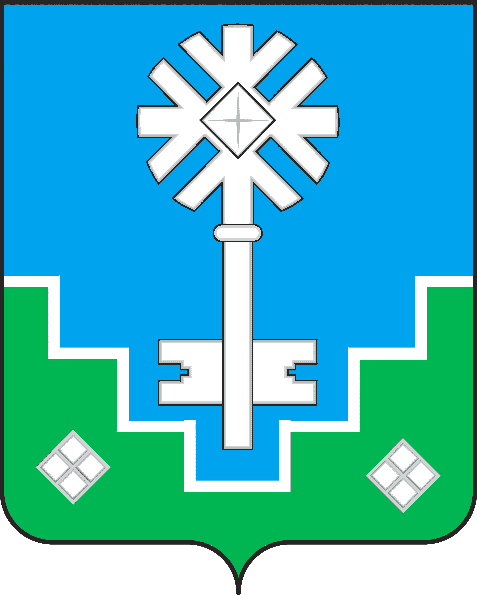 МИИРИНЭЙ ОРОЙУОНУН«Мииринэй куорат»МУНИЦИПАЛЬНАЙ ТЭРИЛЛИИ ДЬАhАЛТАТАУУРААХ     Главе города     _________________________                     (Ф.И.О.)Заявлениео предоставлении субсидии______________________________________________________________________(наименование Получателя субсидии, ИНН, КПП, адрес)в соответствии с ___________________________________________________,(наименование муниципального нормативного предоставления субсидии из бюджета МО «Город Мирный»)утвержденным Постановлением городской Администрации от «__» ______ 20 _ г.  № ___,  просит предоставить субсидию в размере _____________ (____________)                                                                                  (сумма цифрами)   (сумма прописью)рублей в целях ________________                            (целевое назначение)Заявлениео предоставлении субсидии______________________________________________________________________(наименование Получателя субсидии, ИНН, КПП, адрес)в соответствии с ___________________________________________________,(наименование муниципального нормативного предоставления субсидии из бюджета МО «Город Мирный»)утвержденным Постановлением городской Администрации от «__» ______ 20 _ г.  № ___,  просит предоставить субсидию в размере _____________ (____________)                                                                                  (сумма цифрами)   (сумма прописью)рублей в целях ________________                            (целевое назначение)Сокращенное наименованиеСокращенное наименование ПолучателяНаименование Наименование ПолучателяОГРН, ОКТМООГРН, ОКТМОМесто нахождения:Место нахождения:ИНН/КППИНН/КПППлатежные реквизиты:Платежные реквизиты:Наименование учреждения Банка России, БИКРасчетный счетНаименование территориального органа Федерального казначейства, в котором открыт лицевой счетЛицевой счетНаименование учреждения Банка России, БИКРасчетный (корреспондентский) счетСокращенное наименованиеСокращенное наименование Получателя_________/___________(подпись)    (ФИО)_________/___________(подпись)    (ФИО)№ п/пНаименованиевыполнения работ, оказание услугКод бюджетной классификации расходовПоступлениеИсполнение12345Сокращенное наименованиеСокращенное наименование ПолучателяНаименование Наименование ПолучателяОГРН, ОКТМООГРН, ОКТМОМесто нахождения:Место нахождения:ИНН/КППИНН/КПППлатежные реквизиты:Платежные реквизиты:Наименование учреждения Банка России, БИКРасчетный счетНаименование территориального органа Федерального казначейства, в котором открыт лицевой счетЛицевой счетНаименование учреждения Банка России, БИКРасчетный (корреспондентский) счетСокращенное наименованиеСокращенное наименование Получателя_________/___________(подпись)    (ФИО)_________/___________(подпись)    (ФИО)